EMELINA ELVIRA RAFAELO AGAMA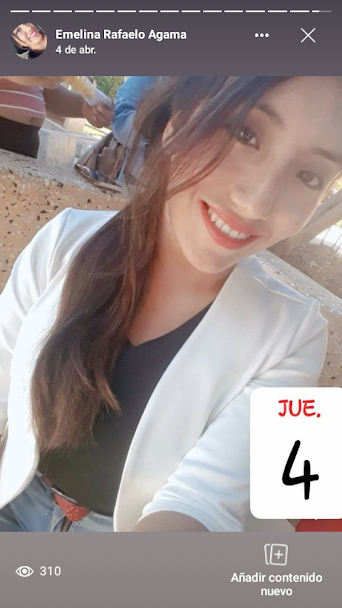 DIVISION DE AMBIENTE922133704Eerafaeloagama24@gmail.comEMELINA ELVIRA RAFAELO AGAMA 922133704eerafaeloagama@gmail.comObjetivos:Estudiante de la carrera Profesional Ciencias Administrativas, experiencia en liderazgo y control empresarial, de poder aplicar mis experiencias y conocimientos en las áreas administrativas y operativas y del mismo modo Aprender más sobre la agricultura,  Asimismo, crecer profesionalmente. FORMACION PROFESIONALUNIVERSIDAD NACIONAL HERMILIO VALDIZAN 2022| ESTUDIANTECURSOSMARKETING Y COMPORTAMIENTO DEL CONSUMIDORIDIOMAINGLESExperienciaComunicadora socialInicio: 03-08-2021Como reportera, locutora en Programa Informativo, AVANCE SOCIAL NOTICIAS Promotora Ambiental JuvenilMunicipalidad Distrital de José Crespo Y castillo | AUCAYACUCapacidades PersonalesPredisposición a trabajar en equipoCapacidad de Liderazgo Optima capacidad organizativaExcelente capacidad comunicativa.Puntualidad y precisión en el trabajo